Всероссийская акция «Библионочь-2017г.»Интеллектуальная экологическая игра «Знатоки родного края»22 апреля 2017 года в читальном зале библиотеки для детей 12-13 лет проведена интеллектуальная экологическая игра «Знатоки родного края» в рамках Всероссийской  акции «Библиотночь 2017». Ребята отправились  в большое путешествие по Красной книги Краснодарского края . Игра состояла из шести туров: «Наши пернатые», «Животный мир лесов Кубани»,»Зеленые друзья», «Экологический»,»Кто, откуда и почему?», «Дополни пословицу».Ребята с азартом  и на перебой давали правильные ответы  на поставленные вопросы и  показали отличный  результат в знаниях природы родного края. Работники библиотеки раздали эмблему года экологии и листовку «Люби и знай природу края». В заключении  всех знатоков экологической игры ждали чай и сладкое угощение.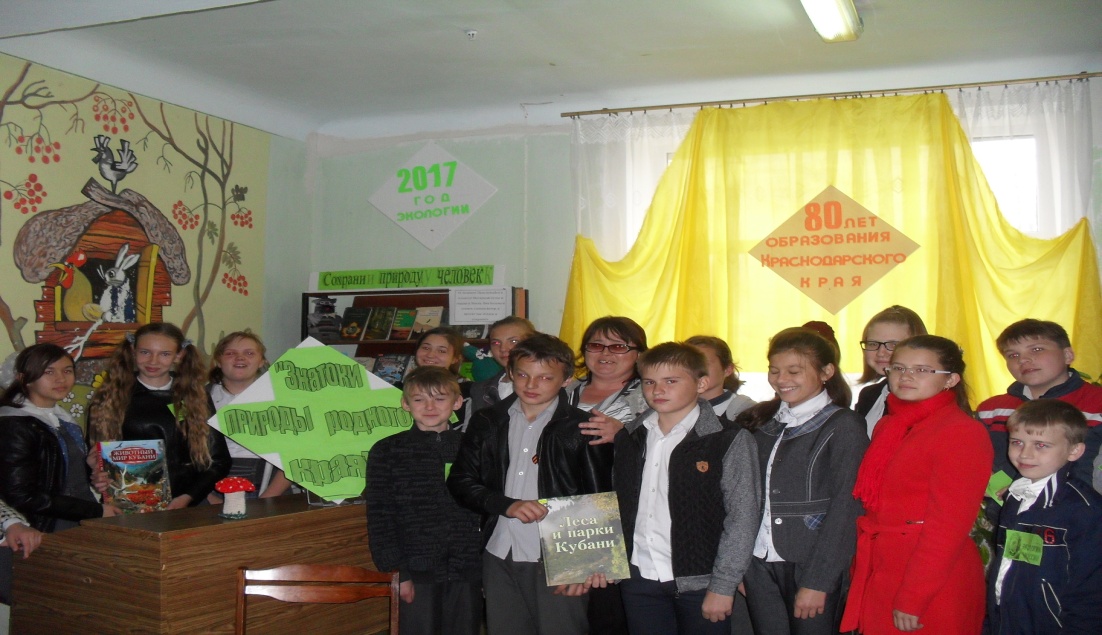 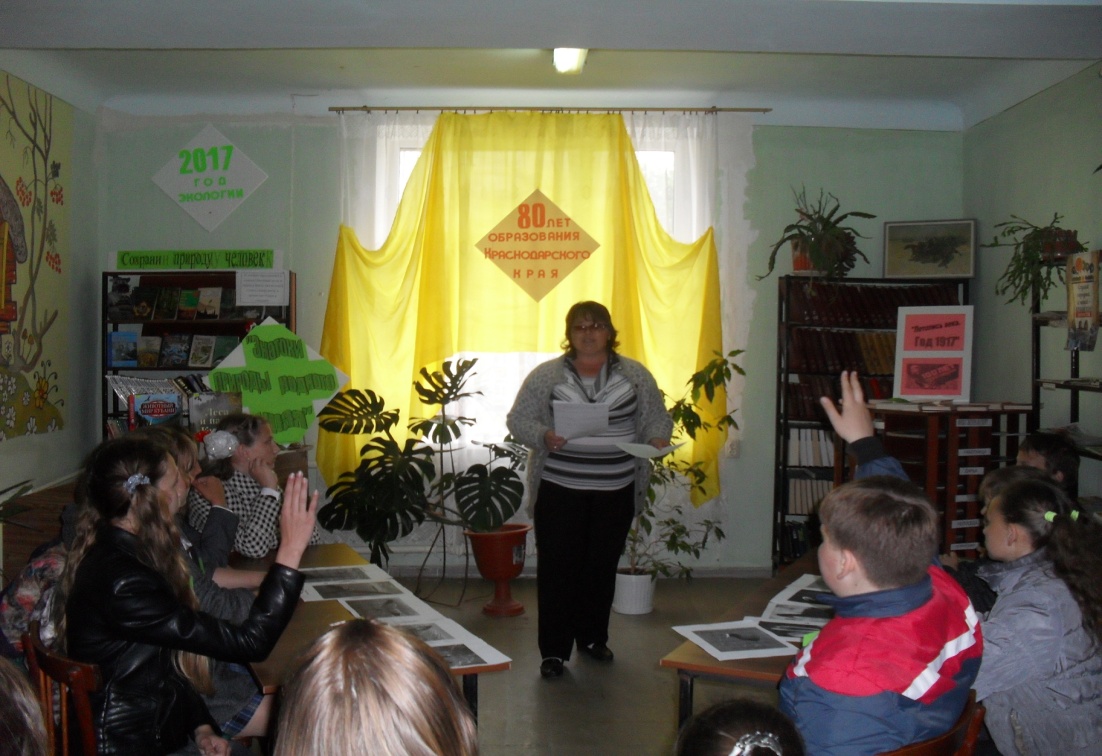 